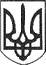 РЕШЕТИЛІВСЬКА МІСЬКА РАДАПОЛТАВСЬКОЇ ОБЛАСТІВИКОНАВЧИЙ КОМІТЕТ		РІШЕННЯ31 січня 2022 року								№ 12Про віднесення Решетилівської центральної міської бібліотеки Решетилівської міської ради до групи за оплатою праціКеруючись ст. 32 Закону України „Про місцеве самоврядування в Україні”, згідно додатку 7 „Показники для віднесення до груп за оплатою праці керівних працівників бібліотек та централізованих бібліотечних систем” до наказу Міністерства культури і туризму України від 18.10.2005 № 745 „Про впорядкування умов оплати праці працівників культури на основі Єдиної тарифної сітки” (із змінами), рішенням виконавчого комітету Решетилівської міської ради від 29.12.2021 № 382 „Про затвердження Плану роботи виконавчого комітету Решетилівської міської ради на 2022 рік ” та у зв’язку з проведенням Решетилівською центральною міською бібліотекою імені О.М. Дмитренка Решетилівської міської ради значного обсягу масової, довідково-бібліографічної та інформаційної роботи, надання методичної допомоги бібліотекам, виконавчий комітет Решетилівської міської ради ВИРІШИВ:1. Віднести Решетилівську центральну міську бібліотеку імені О.М. Дмитренка Решетилівської міської ради до IV (четвертої) групи за оплатою праці.2..Відділу бухгалтерського обліку, звітності та адміністративно-господарського забезпечення (Момот С..Г.) привести штатний розпис Решетилівської центральної міської бібліотеки Решетилівської міської ради у відповідність до наказу Міністерства культури і туризму України від 18.10.2005 № 745 „Про впорядкування умов оплати праці працівників культури на основі Єдиної тарифної сітки” (із змінами) та даного рішення. 3..Контроль за виконанням даного рішення покласти на першого заступника міського голови Сивинську І.В.Міський голова								О.А. Дядюнова